Выбор земли для целей жилищного строительства с помощью Публичной кадастровой картыВыбрать землю для жилищного строительства стало проще с помощью сервиса Публичной кадастровой карты. В интересах потенциальных инвесторов и граждан, в рамках действия соглашения о взаимодействии между Росреестром и Правительством Удмуртской Республики, на Публичной кадастровой карте (ПКК https://pkk.rosreestr.ru) размещаются данные о перспективных для жилищного строительства земельных участков, что позволяет в режиме онлайн заинтересованному лицу выбрать подходящее для строительства жилья землю. Так в границах Удмуртской Республики на карте размещено 195 участков и 22 территории, расположенных в Ижевске, Сарапуле, Глазове, Воткинске, Камбарке и в Завьяловском районе республики, в селе Первомайский и в деревнях Большая Венья, Каменное, Лудорвай, Новая Казмаска, Новые Марасаны, Подшивалово, Пычанки, Старое Мартьяново, Хохряки, Шудья, Якшур.Предлагаемые земельные участки на ПКК отразятся при настройке отображения информации. В меню ПКК через раскрывающийся список необходимо выбрать «Жилищное строительство», в окне «Найти объекты…» завести значение – 18:*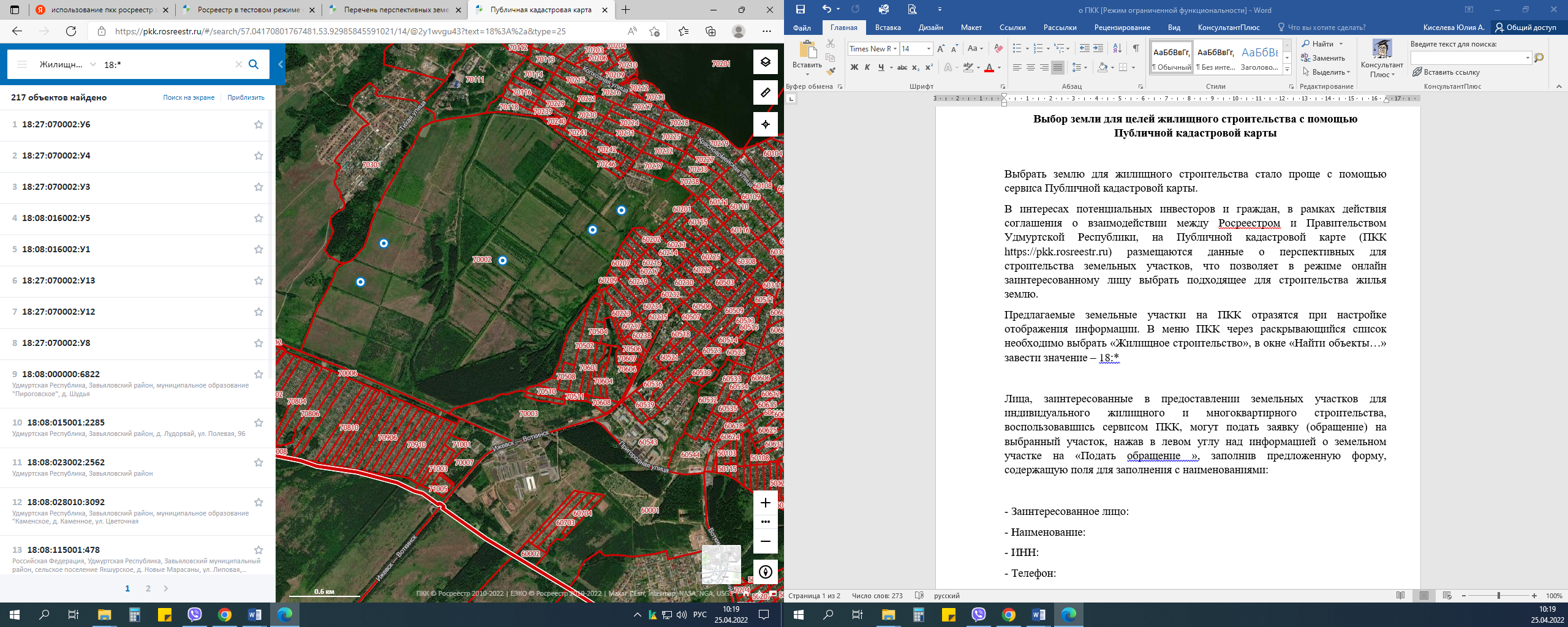 Лица, заинтересованные в предоставлении земельных участков для индивидуального жилищного и многоквартирного строительства, воспользовавшись сервисом ПКК, могут подать заявку (обращение) на выбранный участок, нажав в левом углу над информацией о земельном участке на «Подать обращение», заполнив предложенную форму, содержащую поля для заполнения с наименованиями:- Заинтересованное лицо:- Наименование:- ИНН:- Телефон:- E-mail для связи:- Планируемое использование:- Планируемый объем инвестиций:- Привлечение кредитных средств:- Сроки:- Планируемая площадь построенного жилья:- Проект объекта строительства:- Строительство объектов социальной инфраструктуры за счет инвестора: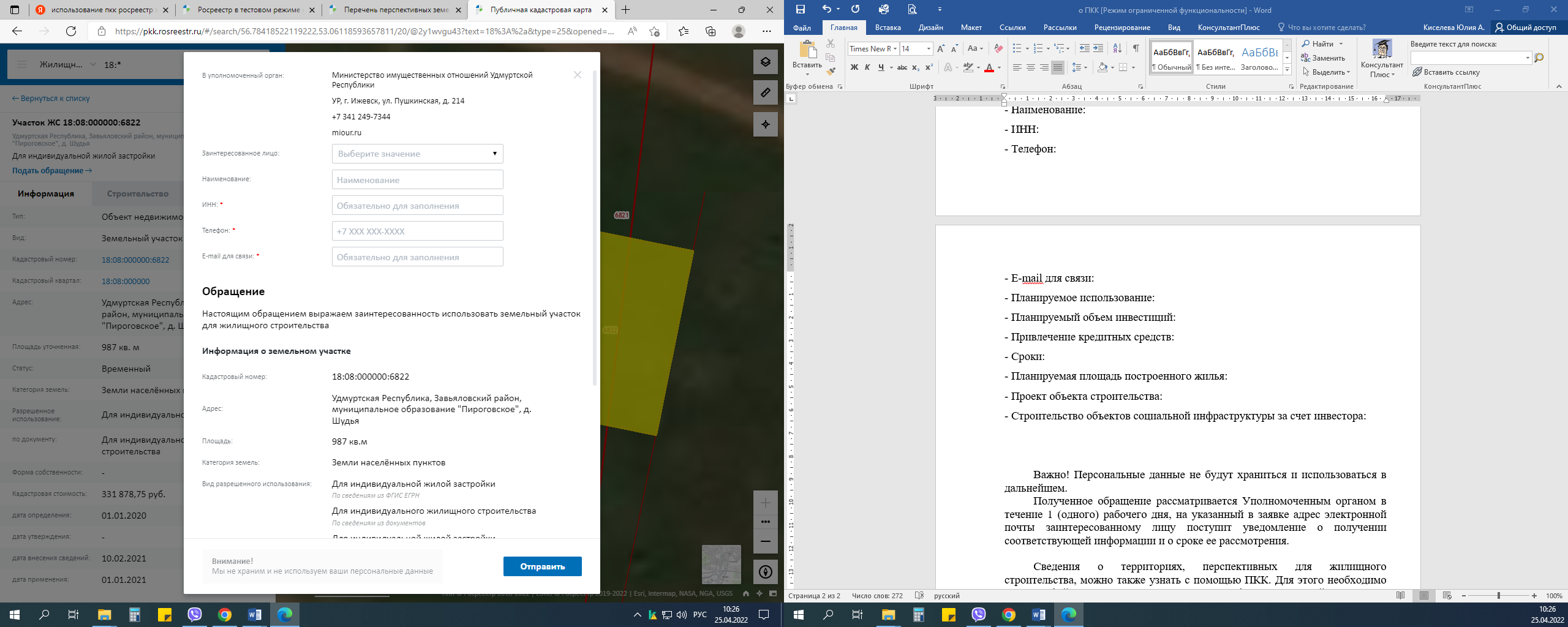 Важно! Персональные данные не будут храниться и использоваться в дальнейшем.Полученное обращение рассматривается Уполномоченным органом в течение 1 (одного) рабочего дня, на указанный в заявке адрес электронной почты заинтересованному лицу поступит уведомление о получении соответствующей информации и о сроке ее рассмотрения.Сведения о территориях, перспективных для жилищного строительства, можно также узнать с помощью ПКК. Для этого необходимо скачать файл по населенному пункту .geojson, находящийся в папке «Графические описания» (https://rosreestr.gov.ru/open-service/statistika-i-analitika/perechen-perspektivnykh-zemelnykh-uchastkov-i-territoriy-v-udmurtskoy-respublike-dlya-zhilishchnogo-/), в меню ПКК необходимо выбрать «Жилищное строительство», в раскрытом окне слева нажать на знак «папочка» – «Загрузить» и выбрать скаченный файл .geojson.